Ekonomska in trgovska šola Brežice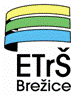 Višja strokovna šolaBizeljska cesta 45 					8250 BrežicePredavateljski zbor Ekonomske in trgovske šole Brežice, Višje strokovne šole je na 4. seji predavateljskega zbora, v študijskem letu 2018/2019 dne 26. 9. 2019 sprejel naslednjiPRAVILNIK Ekonomske in trgovske šole Brežice, Višje strokovne šoleO MOBILNOSTI V PROGRAMU ERASMUS+                                                                    I. Splošne določbečlen                                                                  (Vsebina pravilnika)Pravilnik ureja postopke izvajanja mednarodne mobilnosti študentov, pedagoških in nepedagoških delavcev Višje strokovne šole v tujini ter tujih študentov, pedagoških in nepedagoških delavcev na Višji strokovni šoli v okviru programa Erasmus +.člen                                                     (nevtralna slovnična oblika)V tem pravilniku uporabljeni izrazi, zapisani v moški slovnični obliki, so uporabljeni kot nevtralni za moške in ženske.II. Organiziranost in postopki za izvajanje mobilnosti v programu Erasmus + člen                                           (Pogoj sodelovanja v programu Erasmus + )Pogoj za sodelovanje v programu Erasmus + je izvajanje akreditiranih študijskih programov in pridobitev Erasmus + Univerzitetne listine (Erasmus Charterfor heigher Education – v nadaljevanje ECHE). ECHE vsebuje izjavo o Erasmus + politiki, ki institucijo nosilko zavezuje k spoštovanju pravil programa.člen( Bilateralni sporazumi)Mobilnost v programu ERASMUS+ se izvaja na podlagi bilateralnih sporazumov (BS) me d institucijami nosilkami ECHE. BS mora biti podpisan pred začetkom izvajanja mobilnosti na študijskem programu in mora poleg študijskega področja opredeliti tudi obliko, število in trajanje mobilnosti. BS mora biti sestavljen v skladu s predpisanim obrazcem.člen(Oblike mobilnosti)Program ERASMUS+ omogoča naslednje oblike mobilnostimobilnost osebja za poučevanje med programskimi državami,mobilnost osebja za usposabljanje med programskimi državami,mobilnost študentov za usposabljanje med programskimi državami inmobilnost študentov za študij med programskimi državami.člen(Organiziranost izvajanja mobilnosti)Aktivnosti v programih mobilnosti izvaja koordinator za program ERASMUS + .Njegova naloga je:pridobiti ECHE,oddati prijavo na letni razpis za Ključni ukrep 1- mobilnost,objaviti interni razpis na Višji strokovni šoli,pripraviti pogodbe s študenti in zaposlenimi,pripraviti bilateralne pogodbe,pripraviti pogodbe za izvajanje praktičnega usposabljanja terpripraviti vmesna in zaključna poročila o izvajanju mobilnosti, vnašati mobilnosti v orodje Mobility Tool terpridobiti vse dodatne potrebne informacije za izvedbo mobilnosti.7.člen(Postopki za izvajanje mobilnosti)RazpisVišja strokovna šola na podlagi letnega razpisa Nacionalne agencije za programe mobilnosti (NA), pripravi interni razpis in ga objavi na spletni strani šole. Razpis vsebuje splošne in dodatne pogoje za prijavo na mobilnost, vrsto in trajanje mobilnosti in število razpisanih mest.IzborRavnatelj Višje strokovne šole določi sestavo ustrezne izbirne komisije, ki pregleda prijave in opravi izbor kandidatov, ki so se prijavili na razpis. Vsem prijavljenim kandidatom morajo poslati obvestilo o izboru.Pritožba na izborZoper odločitev izbirne komisije lahko kandidat ravnatelju poda pisni ugovor v roku 5 delovnih dni od prejema obvestila komisije o rezultatu izbora.IzvajanjePo opravljenem izboru koordinator za ERASMUS+ izbrane kandidate seznani s potrebnimi postopki za izvedbo mobilnosti. Izvajanje mobilnosti se lahko začne po podpisu pogodbe med Višjo strokovno šolo in NA. Upravičene aktivnosti potekajo v skladu s pravili v posameznem pogodbenem obdobju.Mobilnost študentov in zaposlenihMobilnost študentov 8.člen(Pogoji za študij ali praktično usposabljanje v tujini)Kandidati, ki se želijo vključiti v program mobilnosti ERASMUS+, morajo izpolnjevati splošne pogoje, objavljene na spletni strani Nacionalne agencije.Višja strokovna šola lahko za izbor kandidatov na razpisu določi dodatne pogoje, kot na primer:poznavanje jezika države, za katero se kandidat prijavlja,osebna motiviranost, ki jo kandidat dokazuje z motivacijskim pismom terletnik študija, in drugo.Vsi dodatni pogoji morajo biti natančno opredeljeni v razpisu za aktualno leto razpisa.9. člen( Trajanje mobilnosti)Mobilnost študentov za študij med programskimi državami lahko traja najmanj 3 in največ 12 mesecev.Mobilnost študentov za usposabljanje med programskimi državami lahko traja najmanj 2 in največ 12 mesecev.10. člen( Vsebina študijske mobilnosti in praktičnega usposabljanja)Pred izvedbo mobilnosti mora študent skupaj z matično šolo in institucijo gostiteljico določiti vsebino študija ali usposabljanja. Program študija ali usposabljanja v času mobilnosti mora biti sprejemljiv v okviru matičnega študijskega programa študenta.Mobilnost študentov za študij med programskimi državamiZa izvedbo mobilnosti za študij študent iz nabora predmetov institucije gostiteljice izbere študijske vsebine, ki jih želi opraviti v času mobilnosti in jih nadomestiti z vsebinami iz svojega študijskega področja na matični inštituciji. Izbrane vsebine se opredelijo na predpisanem obrazcu, ki ga študent predloži v odobritev instituciji gostiteljici in ravnatelju višje šole. Ta s podpisom zagotavlja študentu priznavanje v tujini opravljenih študijskih obveznosti. Opredeljeno mora biti število kreditnih točk, ki jih bo študent pridobil v času mobilnosti. Število KT mora biti določeno v skladu s trajanjem in vsebino mobilnosti.Mobilnost študentov za usposabljanje med programskimi državamiZa izvedbo mobilnosti za usposabljanje študent, institucija gostiteljica in Višja šola pripravijo sporazum o praktičnem usposabljanju. V njem določijo trajanje ter vsebine praktičnega izobraževanja, način vrednotenja in priznavanja opravljenih obveznosti ter odgovorne osebe za nadzor študenta v instituciji gostiteljici.11. člen( Priznavanje študijskih obveznosti)Mobilnost študentov za študij med programskimi državamiŠtudent po vrnitvi iz tujine odda potrdilo o opravljenih izpitih, ki mu ga izda institucija gostiteljica, opise opravljenih učnih vsebin in ocenjevalno lestvico za pretvorbo ocen.Mobilnosti študentov za usposabljanje med programskimi državamiŠtudent po vrnitvi iz tujine odda potrdilo o opravljenem praktičnem izobraževanju, ki mu ga izda institucija gostiteljica. Če želi študent opravljeno usposabljanje uveljavljati kot študijsko obveznost, mora oddati potrebno dokumentacijo ali opraviti določene aktivnosti za priznavanje.Ko študent odda potrdilo o opravljenem praktičnem usposabljanju, ki mu ga izda institucija gostiteljica, se mu prizna opravljeno število ur praktičnega izobraževanja po študijskem programu.Študent mora pripraviti še predstavitev za študente in za predavateljski zbor. Oceno iz praktičnega izobraževanja pridobi na osnovi predstavitve.12. člen( Oprostitev odsotnosti študenta zaradi mobilnosti)Odsotnost študenta zaradi mobilnosti se šteje kot opravičena odsotnost, zaradi katere se mora študentu omogočiti naknadno opravljanje določenih študijskih obveznosti.                                      b)Mobilnost pedagoških in nepedagoških delavcev13. člen(Pogoji za mobilnost)Mobilnost osebja za poučevanje med programskimi državami: udeleženci morajo biti zaposleni na višješolski instituciji ali katerikoli drugi javni ali zasebni organizaciji, ki je aktivna na trgu dela ali iz področja izobraževanja, usposabljanja in mladine.Mobilnost osebja za usposabljanje med programskimi državami: udeleženci morajo biti zaposleni na višješolski inštituciji.Prednost pri izboru imajo posamezniki, ki se prijavijo za sodelovanje prvič.Za izbor kandidatov na razpisu lahko ravnatelj določi dodatne pogoje, kot na primer:pomen mobilnosti za strokovni razvoj zaposlenega (npr. usposabljanje novo zaposlenih sodelavcev na posameznih delovnih mestih),pomen mobilnosti posameznika za celotno institucijo (npr. v času mobilnosti poleg predavanja ali usposabljanja opravlja tudi naloge po dogovoru z matično institucijo, kot so širitev medinstitucionalnega  sodelovanja, priprava skupnih projektov ipd..),znanje tujih jezikov, ipd.                                                                               14. člen                                                                    ( Trajanje mobilnosti)Od dveh dni do dveh mesecev ne upoštevajoč čas potovanja. Minimalna obveznost pri mobilnosti osebja za poučevanje je izvedba minimalno 8 ur predavanj na teden ali v krajšem času.                                                                                15. člen                                                                    ( Vsebina mobilnosti)Izbrani kandidati morajo pred izvedbo pripraviti program predavanj oz. program usposabljanja, ki ga uskladijo z institucijo gostiteljico.IV. Finančna pomoč16. člen(Sredstva)Višja strokovna šola s prijavo na nacionalni razpis pridobi sredstva za izvajanje mobilnosti v programu ERASMUS + v skladu z vsakoletnimi pogoji razpisa.Nadja Urška Senica,                                                                             Hermina Vučajnk,Koordinatorica Erasmus+, KA 1                                                           ravnateljica VSŠ